PARENT & BABY RESIDENTIAL PLACEMENT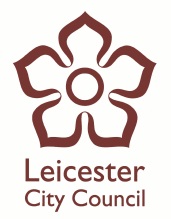 Parent and baby placements have been used over the past 3 years at a great cost. These placements are not usually appropriate. Parents and their children are often placed a distance away and assessment exists in isolation of the risks posed, which causes issues with exit plans. There is no longer a budget for these placements and so if proposed the cost will need to be identified from elsewhere and the placement will require Director approval.   In order to obtain agreement for funding, the form below must be completed by the SERVICE MANAGER.REQUEST FOR PARENT & BABY RESIDENTIAL PLACEMENTPersonal Information:Personal Information:Personal Information:Personal Information:Personal Information:Personal Information:Personal Information:Personal Information:Child’s nameLiquid Logic idLiquid Logic idLiquid Logic idMother’s nameFather’s nameFather’s nameFather’s nameOther significant peopleOther significant peopleSummary:Summary:Summary:Summary:Summary:Summary:Summary:Summary:Purpose of placement (complete below)Purpose of placement (complete below)Purpose of placement (complete below)Purpose of placement (complete below)Purpose of placement (complete below)Purpose of placement (complete below)Purpose of placement (complete below)Purpose of placement (complete below)Duration of placement (complete below)Duration of placement (complete below)Duration of placement (complete below)Duration of placement (complete below)Duration of placement (complete below)Duration of placement (complete below)Duration of placement (complete below)Duration of placement (complete below)Likely Cost (seek guidance from Payments Commissioning Team Manager)Likely Cost (seek guidance from Payments Commissioning Team Manager)Likely Cost (seek guidance from Payments Commissioning Team Manager)Likely Cost (seek guidance from Payments Commissioning Team Manager)Likely Cost (seek guidance from Payments Commissioning Team Manager)Likely Cost (seek guidance from Payments Commissioning Team Manager)Likely Cost (seek guidance from Payments Commissioning Team Manager)Likely Cost (seek guidance from Payments Commissioning Team Manager)What is the Exit Plan (complete below)What is the Exit Plan (complete below)What is the Exit Plan (complete below)What is the Exit Plan (complete below)What is the Exit Plan (complete below)What is the Exit Plan (complete below)What is the Exit Plan (complete below)What is the Exit Plan (complete below)Service Manager’s nameDateDateDateFor Completion by DirectorFor Completion by DirectorFor Completion by DirectorFor Completion by DirectorFor Completion by DirectorFor Completion by DirectorPlacement ApprovedYes/NoDirector SignatureDate